CORRIGE TYPE EMD MORPHOGENESE VEGETALE ET AMELIORATION DES PLANTESL3 Biotechnologie végétale et amélioration des plantesQuestion 1 : -Constitue l’ensemble des mécanismes qui participent à l’édification d’une plante. Elle intervient de la germination de la graine jusqu’à la mort de la plante……. (Détail voir cours).-Désigne tout traitement artificiel qui peut remplacer le froid de l’hiver pour permettre l’acquisition de l’aptitude à fleurir ……. (Détail voir cours).-C’est l’effet de l’alternance des jours et des nuits avec ses variations annuelles (Jours longs et jours courts) ……. (Détail voir cours).Question 2 :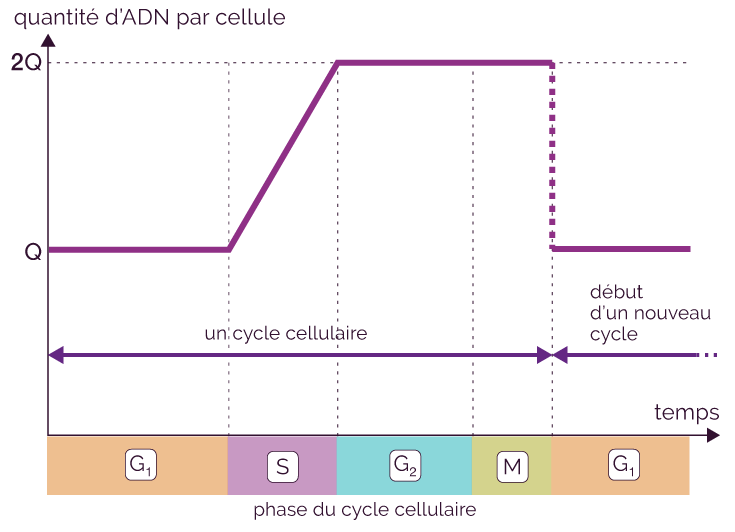 Schéma du cycle cellulaireQuestion 3 :-Une feuille par nœud : Monostique, Distique, Tristique, spiralée.-Deux feuilles par nœud : Opposées, Opposées décussées-Plus de deux feuilles par nœud : VerticilléesQuestion 4 :Appelé assise génératrice libéroligneuse, issue du procambium. C’est la couche de cellules responsable du développement du  xylème secondaire (le bois) et du phloème secondaire (le liber), conduisant à une augmentation de la circonférence d'une plante ligneuse. (Détail voir cours) 